20-22 ŞUBAT HAFTASINDA EKLE-SİL İŞLEMLERİNİN TAMAMLANMASIYLA GRUP NUMARALARI ve DERSLİK BİLGİLERİNDE KAPANAN GRUPLAR NEDENİYLE DEĞİŞİKLİKLER SÖZ KONUSU OLABİLİR. BU NEDENLE DERS KAYITLARI BİTTİKTEN SONRA MUTLAKA USIS’DEKİ HAFTALIK DERS PROGRAMI BÖLÜMÜNDEN KAYITLI OLDUĞUNUZ GÜNCEL GRUP NUMARANIZI ve www.ybd.yildiz.edu.tr ADRESİNDEN DE GRUBUN DERSLİK BİLGİSİNİ KONTROL EDİNİZ. AKSİ TAKDİRDE SEÇTİĞİNİZ GRUPTAN FARKLI BİR GRUBA AKTARILDIĞINIZDAN YA DA GRUBUNUN KAPATILDIĞINDAN HABERDAR OLMAMANIZ MAZERET OLARAK KABUL EDİLMEZ, HERHANGİ BAŞKA BİR GRUPTA DEVAM ETMİŞ OLSANIZ DAHİ YOKLAMADAN KALMIŞ SAYILIRSINIZ.USIS ÜZERİNDEN KAYIT OLDUĞUNUZ GRUBUN ÖĞRENCİ SAYISININ YETERSİZ OLMASI SEBEBİYLE KAPATILMIŞ OLMASI HALİNDE İKİ SEÇENEK MEVCUTTUR:KAPATILAN GRUPTAKİ ÖĞRENCİLER AYNI GÜN VE AYNI SAATTEKİ BAŞKA BİR BÖLÜM İÇİN AÇILMIŞ OLAN GRUPLARA AKTARILIRLAR. KAPATILAN GRUBUN KUŞAĞINDA AKTARMA YAPILABİLECEK BAŞKA BİR GRUP YOKSA GRUP TAMAMEN KAPATILIR. BU GRUBA KAYDOLMUŞ OLAN ÖĞRENCİLER KENDİ BÖLÜMLERİNE BİR DİLEKÇE İLE BAŞVURARAK KAPATILAN GRUPTAN KAYITLARINI SİLDİRMELİ VE (VARSA) PROGRAMLARINA UYGUN BAŞKA BİR GÜN VE SAATTEKİ BİR GRUBA AKTARILMAYI TALEP ETMELİDİRLER. DERSLER 20 ŞUBAT 2017 PAZARTESİ BAŞLAYACAKTIR. İLK HAFTADAN İTİBAREN YOKLAMA ALINACAKTIR, DOLAYISI İLE DERS MATERYALİ İLE DERSE KATILMANIZ GEREKMEKTEDİR.DERS KİTABI: MDB1032 ACADEMIC READING & WRITING 2YERLEŞKELERDE SATILDIĞI YERLER:DAVUTPAŞA YERLEŞKESİ - YILDIZ TEKNİK STORE (KMB KARŞISI – OTOBÜS DURAKLARI YANI)DAVUTPAŞA YERLEŞKESİ - YILDIZ TEKNİK STORE (İNŞAAT FAKÜLTESİ – F BLOK / 2. KAT)DAVUTPAŞA YERLEŞKESİ - YILDIZ TEKNİK STORE (İKTİSAT FAKÜLTESİ – GİRİŞ KAT / KANTİN YANI)YILDIZ YERLEŞKESİ – SÜREKLİ EĞİTİM MERKEZİDERS İLE İLGİLİ HER TÜRLÜ BİLGİLENDİRMEYİ VE EK MATERYALLERİ www.ybdyildiz.edu.tr adresinde sağ üst köşedeki ÖĞRENCİ sekmesi altında DÖNEM BOYUNCA GÜNCELLENEN MODERN DİLLER BÖL. BAHAR DERSLERİ başlığı altında BULABİLİRSİNİZ. Kırmızı: Davutpaşa Mavi: Yıldız 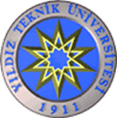 LİSANS SERVİS DERSLERİ HAFTALIK DERS PROGRAMI HAZIRLAMA FORMU   (USIS)2016-2017 Eğitim-Öğretim Yılı BAHAR Yarıyılı MDB1032 İLERİ İNGİLİZCE II DERS PROGRAMIKoduDersin AdıG. NoÖğretim Elemanı Adı SoyadıDersin yapılacağıDersin yapılacağıDersin yapılacağıDersin verildiği bölümÖğr. sayısıDerslikKoduDersin AdıG. NoÖğretim Elemanı Adı SoyadıGünBaşlangıç saatiBitiş SaatiDersin verildiği bölümÖğr. sayısıDerslikMDB1032İleri İngilizce 21YDYO Öğr. Gör.Pazartesi09.0011.50İktisat (%) + İşletme30Z 05MDB1032İleri İngilizce 22YDYO Öğr. Gör.Pazartesi09.0011.50İktisat (%) + İşletme30Z 06MDB1032İleri İngilizce 23YDYO Öğr. Gör.Pazartesi09.0011.50İktisat (%) + İşletme30Z 07MDB1032İleri İngilizce 24YDYO Öğr. Gör.Pazartesi09.0011.50İktisat (%) + İşletme30Z 08MDB1032İleri İngilizce 25YDYO Öğr. Gör.Pazartesi09.0011.50SBUİ30107MDB1032İleri İngilizce 26YDYO Öğr. Gör.Pazartesi09.0011.50SBUİ30Z 10MDB1032İleri İngilizce 27YDYO Öğr. Gör.Pazartesi09.0011.50End. Müh. (%)30A-501MDB1032İleri İngilizce 28KAPANDIPazartesi09.0011.50End. Müh. (%)30KAPANDI   A-502MDB1032İleri İngilizce 29YDYO Öğr. Gör.Pazartesi09.0011.50End. Müh. (%)30A-301MDB1032İleri İngilizce 210KAPANDIPazartesi09.0011.50End. Müh. (%)30KAPANDI   A-402MDB1032İleri İngilizce 211YDYO Öğr. Gör.Pazartesi09.0011.50Mekat. Müh. (%)30A 505MDB1032İleri İngilizce 212KAPANDIPazartesi09.0011.50Mekat. Müh. (%)30KAPANDI   D 403MDB1032İleri İngilizce 213YDYO Öğr. Gör.Pazartesi09.0011.50Mekat. Müh. (%)30A 401MDB1032İleri İngilizce 214YDYO Öğr. Gör.Pazartesi13.0015.50Mak. Mühendisliği30A 501MDB1032İleri İngilizce 215YDYO Öğr. Gör.Pazartesi13.0015.50Mak. Mühendisliği30A 502MDB1032İleri İngilizce 216YDYO Öğr. Gör.Pazartesi13.0015.50Mak. Mühendisliği30A 305MDB1032İleri İngilizce 217YDYO Öğr. Gör.Pazartesi13.0015.50Mak. Mühendisliği30A 402MDB1032İleri İngilizce 218KAPANDIPazartesi13.0015.50Mak. Mühendisliği30KAPANDI   A 403MDB1032İleri İngilizce 219KAPANDIPazartesi13.0015.50Mak. Mühendisliği30KAPANDI   A 401MDB1032İleri İngilizce 220YDYO Öğr. Gör.Pazartesi13.0015.50İşletme + İktisat (%)30Z 08MDB1032İleri İngilizce 221YDYO Öğr. Gör.Pazartesi13.0015.50İşletme + İktisat (%)30Z 11MDB1032İleri İngilizce 222YDYO Öğr. Gör.Pazartesi13.0015.50İşletme + İktisat (%)30103MDB1032İleri İngilizce 223YDYO Öğr. Gör.Salı09.0011.50Harita Müh.30DZ-130MDB1032İleri İngilizce 224YDYO Öğr. Gör.Salı09.0011.50Harita Müh.30DZ-131MDB1032İleri İngilizce 225YDYO Öğr. Gör.Salı09.0011.50Kimya Lisans (%)30B2-D07MDB1032İleri İngilizce 226YDYO Öğr. Gör.Salı09.0011.50Kimya Lisans (%)30B2-D09MDB1032İleri İngilizce 227YDYO Öğr. Gör.Salı09.0011.50Kimya Lisans (%)30B2-D11MDB1032İleri İngilizce 228YDYO Öğr. Gör.Salı09.0011.50Kimya Lisans (%)30B2-D12MDB1032İleri İngilizce 229YDYO Öğr. Gör.Salı09.0011.50Çevre Mühendisliği30FZ-93MDB1032İleri İngilizce 230YDYO Öğr. Gör.Salı09.0011.50Çevre Mühendisliği30FZ-92MDB1032İleri İngilizce 231YDYO Öğr. Gör.Salı09.0011.50Çevre Mühendisliği30FZ-86MDB1032İleri İngilizce 232YDYO Öğr. Gör.Salı13.0015.50Kimya Müh. (%)30KMB 210MDB1032İleri İngilizce 233YDYO Öğr. Gör.Salı13.0015.50Kimya Müh. (%)30KMB 218MDB1032İleri İngilizce 234YDYO Öğr. Gör.Salı13.0015.50Kimya Müh. (%)30A 2025MDB1032İleri İngilizce 235KAPANDISalı13.0015.50Kimya Müh. (%)0KAPATILMASI ISTENDIMDB1032İleri İngilizce 236YDYO Öğr. Gör.Salı13.0015.50Biyomühendislik(%)30KMB-315MDB1032İleri İngilizce 237YDYO Öğr. Gör.Salı13.0015.50Biyomühendislik(%)30KMB-216MDB1032İleri İngilizce 238KAPANDISalı13.0015.50Biyomühendislik(%)30KAPANDI  A-2024MDB1032İleri İngilizce 239YDYO Öğr. Gör.Salı13.0015.50Gıda Mühendisliği30A 2030MDB1032İleri İngilizce 240KAPANDISalı13.0015.50Gıda Mühendisliği0DERSLIK VERILEMEDIMDB1032İleri İngilizce 241YDYO Öğr. Gör.Salı13.0015.50Mat. Müh. (%)30KMB-211MDB1032İleri İngilizce 242YDYO Öğr. Gör.Salı13.0015.50Mat. Müh. (%)30KMB-212MDB1032İleri İngilizce 243YDYO Öğr. Gör.Salı13.0015.50Mat. Müh. (%)30A-2027MDB1032İleri İngilizce 244YDYO Öğr. Gör.Çarşamba09.0011.50BÖTE30C 107MDB1032İleri İngilizce 245YDYO Öğr. Gör.Çarşamba09.0011.50BÖTE30C 205MDB1032İleri İngilizce 246YDYO Öğr. Gör.Çarşamba09.0011.50Gemi İnş. ve Mak.30T 301MDB1032İleri İngilizce 247YDYO Öğr. Gör.Çarşamba09.0011.50Gemi İnş. ve Mak.30T 302MDB1032İleri İngilizce 248KAPANDIÇarşamba09.0011.50Gemi İnş. ve Mak.30KAPANDI    T.303MDB1032İleri İngilizce 249YDYO Öğr. Gör.Çarşamba09.0011.50ŞBP30D-310MDB1032İleri İngilizce 250YDYO Öğr. Gör.Çarşamba09.0011.50ŞBP30D-311MDB1032İleri İngilizce 251KAPANDIÇarşamba09.0011.50ŞBP0KAPATILMASI İSTENDIMDB1032İleri İngilizce 252YDYO Öğr. Gör.Çarşamba13.0015.50Gemi Mak. İşletme30T 203MDB1032İleri İngilizce 253YDYO Öğr. Gör.Çarşamba13.0015.50Gemi Mak. İşletme30T 204MDB1032İleri İngilizce 254KAPANDIÇarşamba13.0015.50Gemi Mak. İşletme30KAPANDI    T 201MDB1032İleri İngilizce 255YDYO Öğr. Gör.Perşembe09.0011.50Mimarlık (%)30D 403MDB1032İleri İngilizce 256YDYO Öğr. Gör.Perşembe09.0011.50Mimarlık (%)30D 404MDB1032İleri İngilizce 257YDYO Öğr. Gör.Perşembe09.0011.50Mimarlık (%)30D 406MDB1032İleri İngilizce 258KAPANDIPerşembe09.0011.50Mimarlık (%)30KAPANDI   D 410MDB1032İleri İngilizce 259YDYO Öğr. Gör.Perşembe09.0011.50Mimarlık (%)30B 202MDB1032İleri İngilizce 260YDYO Öğr. Gör.Perşembe09.0011.50Elekt. Hab. Müh.30B 023MDB1032İleri İngilizce 261YDYO Öğr. Gör.Perşembe09.0011.50Elekt. Hab. Müh.30B 024MDB1032İleri İngilizce 262YDYO Öğr. Gör.Perşembe09.0011.50Elekt. Hab. Müh.30B 025MDB1032İleri İngilizce 263YDYO Öğr. Gör.Perşembe09.0011.50İstatistik30B2-D07MDB1032İleri İngilizce 264YDYO Öğr. Gör.Perşembe09.0011.50İstatistik30B2-D09MDB1032İleri İngilizce 265YDYO Öğr. Gör.Perşembe09.0011.50İstatistik30B2-D11MDB1032İleri İngilizce 266YDYO Öğr. Gör.Perşembe09.0011.50Kontrol Oto. (%)30A 012MDB1032İleri İngilizce 267KAPANDIPerşembe09.0011.50Kontrol Oto. (%)30KAPANDI     A 013MDB1032İleri İngilizce 268YDYO Öğr. Gör.Perşembe09.0011.50Kontrol Oto. (%)30A 014MDB1032İleri İngilizce 269KAPANDIPerşembe09.0011.50Bilgisayar Müh.30KAPANDI     D 010MDB1032İleri İngilizce 270YDYO Öğr. Gör.Perşembe09.0011.50Bilgisayar Müh.30D 011MDB1032İleri İngilizce 271KAPANDIPerşembe09.0011.50Bilgisayar Müh.30KAPANDI     D 106MDB1032İleri İngilizce 272KAPANDIPerşembe09.0011.50Bilgisayar Müh.30KAPANDI     D 107MDB1032İleri İngilizce 273YDYO Öğr. Gör.Perşembe13.0015.50Elektrik Müh.30C151MDB1032İleri İngilizce 274YDYO Öğr. Gör.Perşembe13.0015.50Elektrik Müh.30C152MDB1032İleri İngilizce 275YDYO Öğr. Gör.Perşembe13.0015.50Elektrik Müh.30C153MDB1032İleri İngilizce 276KAPANDIPerşembe13.0015.50Elektrik Müh.30KAPANDI      C154MDB1032İleri İngilizce 277KAPANDIPerşembe13.0015.50Elektrik Müh.30KAPANDI      C155 MDB1032İleri İngilizce 278YDYO Öğr. Gör.Perşembe13.0015.50Fizik30B2-D09MDB1032İleri İngilizce 279YDYO Öğr. Gör.Perşembe13.0015.50Fizik30B2-D07MDB1032İleri İngilizce 280YDYO Öğr. Gör.Perşembe13.0015.50Matematik30B2-D10MDB1032İleri İngilizce 281YDYO Öğr. Gör.Perşembe13.0015.50Matematik30B2-D11MDB1032İleri İngilizce 282KAPANDIPerşembe13.0015.50Matematik30KAPANDI  B2-D12MDB1032İleri İngilizce 283YDYO Öğr. Gör.Cuma09.0011.50Metalurji ve Malz. Müh. (%)30A-2028MDB1032İleri İngilizce 284YDYO Öğr. Gör.Cuma09.0011.50Metalurji ve Malz. Müh. (%)30KMB-211MDB1032İleri İngilizce 285YDYO Öğr. Gör.Cuma09.0011.50Metalurji ve Malz. Müh. (%)30KMB-212MDB1032İleri İngilizce 286YDYO Öğr. Gör.Cuma09.0011.50İnşaat Müh. (%)30FZ 89MDB1032İleri İngilizce 287YDYO Öğr. Gör.Cuma09.0011.50İnşaat Müh. (%)30FZ 90MDB1032İleri İngilizce 288YDYO Öğr. Gör.Cuma09.0011.50İnşaat Müh. (%)30FZ 91MDB1032İleri İngilizce 289KAPANDICuma09.0011.50İnşaat Müh. (%)30DZ 129MDB1032İleri İngilizce 290KAPANDICuma09.0011.50İnşaat Müh. (%)30DZ 130MDB1032İleri İngilizce 291KAPANDIPazartesi16.0018.50Mekat. Müh. (İÖ)0DERSLIK VERILEMEDIMDB1032İleri İngilizce 292KAPANDIPazartesi16.0018.50Mekat. Müh. (İÖ)0DERSLIK VERILEMEDIMDB1032İleri İngilizce 293KAPANDIPazartesi16.0018.50Endüstri Müh. (İÖ)0DERSLIK VERILEMEDIMDB1032İleri İngilizce 294KAPANDIPazartesi16.0018.50Endüstri Müh. (İÖ)0DERSLIK VERILEMEDIMDB1032İleri İngilizce 295YDYO Öğr. Gör.Pazartesi16.0018.50İktisat (İÖ)30YDYO   D 301MDB1032İleri İngilizce 296YDYO Öğr. Gör.Pazartesi16.0018.50İnşaat Müh. (İÖ)30YDYO   D 302MDB1032İleri İngilizce 297KAPANDIPazartesi16.0018.50Çevre Müh. (İÖ)0KAPATILMASI İSTENDİ.MDB1032İleri İngilizce 298KAPANDIPazartesi19.0021.50İktisat (İÖ)30YDYO   D 201MDB1032İleri İngilizce 299YDYO Öğr. Gör.Pazartesi19.0021.50İktisat (İÖ)30YDYO   D 202MDB1032İleri İngilizce 2100KAPANDISalı16.0018.50Elektrik Müh. (İÖ)30YDYO   D 301MDB1032İleri İngilizce 2101KAPANDISalı16.0018.50Elektrik Müh. (İÖ)30YDYO   D 302MDB1032İleri İngilizce 2102KAPANDISalı16.0018.50Elektrik Müh. (İÖ)30YDYO   D 303MDB1032İleri İngilizce 2103YDYO Öğr. Gör.Salı16.0018.50Elektrik Müh. (İÖ)30YDYO   D 304MDB1032İleri İngilizce 2104KAPANDIÇarşamba16.0018.50Gemi İnş. Mak. (İÖ)30T 202MDB1032İleri İngilizce 2105YDYO Öğr. Gör.Çarşamba16.0018.50Gemi Mak. İşl. (İÖ)30B 302MDB1032İleri İngilizce 2106YDYO Öğr. Gör.Çarşamba19.0021.50Matematik(İÖ)30YDYO   D 201MDB1032İleri İngilizce 2107YDYO Öğr. Gör.Çarşamba19.0021.50Matematik(İÖ)30YDYO   D 202MDB1032İleri İngilizce 2108KAPANDIÇarşamba19.0021.50Matematik(İÖ)30KAPANDIYDYO   D 203MDB1032İleri İngilizce 2109KAPANDIPerşembe16.0018.50Makine Müh. (İÖ)30KAPANDIYDYO   D 301MDB1032İleri İngilizce 2110KAPANDIPerşembe16.0018.50Makine Müh. (İÖ)30KAPANDI YDYO   D 302MDB1032İleri İngilizce 2111KAPANDIPerşembe16.0018.50Makine Müh. (İÖ)30KAPANDI YDYO   D 303MDB1032İleri İngilizce 2112YDYO Öğr. Gör.Perşembe16.0018.50Metalurji ve Malz. Müh.(İÖ)30YDYO   D 304MDB1032İleri İngilizce 2113KAPANDIPerşembe16.0018.50Met. ve Malz. Müh.(İÖ)30KAPANDI YDYO   D 305MDB1032İleri İngilizce 2114KAPANDIPerşembe16.0018.50Metalurji ve Malz. Müh.(İÖ)30KAPANDI YDYO   D 306MDB1032İleri İngilizce 2115YDYO Öğr. Gör.Perşembe19.0021.50Matematik Müh.(İÖ)30YDYO   D 201MDB1032İleri İngilizce 2116KAPANDIPerşembe19.0021.50Matematik Müh.(İÖ)30KAPANDI YDYO   D 202MDB1032İleri İngilizce 2117KAPANDIPerşembe19.0021.50Matematik Müh.(İÖ)30KAPANDI YDYO   D 203